СИСТЕМНО-ДЕЯТЕЛЬНОСТНЫЙ ПОДХОД В СОВРЕМЕННОМ УРОКЕ ОКРУЖАЮЩЕГО МИРА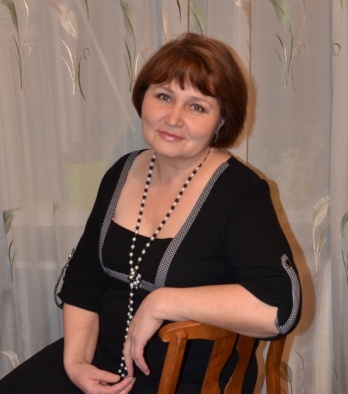 Деминова ЖемиляРазетдиновнаМуниципальное бюджетное общеобразовательное учреждение «Средняя общеобразовательная  школа №11» г. Назарово  Красноярского краяgemri@mail.ruОсобенностью стандарта нового поколения является соединение системного и деятельностного подхода в обучении как методологии федерального государственного образовательного стандарта.  Обучение должно быть организовано так, чтобы целенаправленно вести за собой развитие.  Основные задачи образования сегодня – не просто вооружить выпускника начальной школы фиксированным набором знаний, а сформировать у него умение и желание учиться всю жизнь, работать в команде, способность к самоизменению и саморазвитию на основе рефлексивной самоорганизации.Качество организации учебной деятельности на уроках является в настоящее время основным критерием в оценке успешности проведенного урока, а системно-деятельностный подход является методологической основой для современного урока. Системно-деятельностный подход – это метод обучения, при котором обучающийся не получает знания в готовом виде, а добывает их сам в процессе собственной учебно-познавательной деятельности. Данный подход определяет необходимость представления нового материала через развертывание последовательности учебных задач, моделирования изучаемых процессов, использования различных источников информации, в том числе информационного пространства сети Интернет, предполагает организацию учебного сотрудничества различных уровней (учитель – ученик, ученик – ученик, ученик – группа). Ученики работают в соответствии со своими возможностями, участвуют в равноправном диалоге, осознают ценность своего участия в решении самых разных учебных задач. Данная технология требует от учащихся умения высказывать своё мнение, обосновывать его, выстраивать цепочку логических рассуждений. Учебный процесс протекает более эффективно, когда учитель говорит меньше, чем его ученики. Дается детям возможность развивать в себе умение видеть каждое явление с разных точек зрения, прислушиваться к мнению окружающих, делать собственные выводы, не бояться доказывать свою точку зрения. Технология системно-деятельностного подхода означает, что постановку учебной проблемы и поиск её решения осуществляют ученики в ходе специально выстроенного учителем диалога.Для того чтобы вовлечь ребенка в самостоятельную познавательную деятельность, необходимо мотивировать его. Один из способов  развития познавательной мотивации – это создание проблемной ситуации на уроке.Создать проблемную ситуацию значит ввести противоречие, столкновение  с которым вызывает у детей  эмоциональную реакцию удивления или затруднения.Технология системно-деятельностного метода предполагает следующую последовательность шагов на уроке:1. Мотивация (самоопределение) к учебной деятельности.2. Актуализация знаний и предъявление проблемной ситуации.3. Выявление места и причины затруднения.4. Построение проекта выхода из затруднения.5. Реализация построенного проекта.6. Первичное закрепление с проговариванием во внешней речи.7. Включение в систему знаний и повторение.9. Рефлексия учебной деятельности на уроке (итог).Я предлагаю рассмотреть реализацию системно-деятельностного подхода на уроке окружающего мира (фрагмент урока). ПРЕДМЕТ: Окружающий мирКЛАСС: 2 классТЕМА УРОКА: Установление закономерной смены природных условий горной экосистемы.ТИП УРОКА: Открытие нового знанияЦЕЛЬ:организоватьисследование экосистемы горы с целью установления закономерной смены природных условий горной экосистемы.ПЛАНИРУЕМЫЕ РЕЗУЛЬТАТЫ:ПРЕДМЕТНЫЕ РЕЗУЛЬТАТЫ:Воспроизводит понятие экосистемы.Приводит примеры и описывает экосистемы.Перечисляет закономерности смены природных условий горной экосистемы.МЕТАПРЕДМЕТНЫЕ РЕЗУЛЬТАТЫ:Планирует предстоящую работу (составляет план).Строит речевое высказывание в соответствии с поставленными задачами. Высказывает своё предположение на основе работы с учебным материалом. Устанавливает закономерности.Оценивает учебные действия в соответствии с поставленной задачей.ХОД УРОКАБиблиографический список1) Вахрушев А.А. Окружающий мир. 2 класс. («Наша планета – Земля»). Учебник в 2 частях. Часть 2.- М.: Баласс: Школьный дом, 2010.2) Вахрушев А.А. Рабочая тетрадь к учебнику «Окружающий мир. Наша планета – Земля». – М.: Баласс: Школьный дом, 2010.3) Презентация к уроку http://school2100.com/pedagogam/lessons/beginners-subject.php?SECTION_ID=1590№ЭТАПЫ УРОКАДЕЯТЕЛЬНОСТЬ УЧИТЕЛЯ    И ДЕЯТЕЛЬНОСТЬ УЧАЩИХСЯ1Актуализация- Почему и в такой последовательности распределяются на планете природные зоны? 2Проблематизация- Проведём опыт: представим солнце – источник тепла, в виде свечи. Учитель зажигает свечу.-Где теплее? Ближе к свече или дальше от неё? (Чем ближе источник тепла, тем жарче).- Значит, чем ближе к Солнцу, тем теплее? (Да).-Хорошо. Тогда прокомментируйте данную ситуацию.Ситуация«Самолёт совершает перелёт на огромной высоте. Стюардесса объявляет пассажирам температуру воздуха за бортом». Как вы думаете, за бортом холодно или тепло? (За бортом самолёта холодно).- Хорошо. А  сейчас рассмотрите картину, назовите что изображено? (Гора.) - Рассмотрите и опишите её. (На вершине горы лежит снег, значит там холодно).- Покажите самое холодное место на картине?  (Вершина горы).- Правильно я вас поняла, самое холодное место на вершине?  (Да).- Не вы ли говорили, чем ближе к Солнцу, тем теплее? -Какое противоречие у нас возникает? (Вершины гор ближе к источнику тепла, но там холодно).- Обсудите в группе и сформулируйте предположение, какие природные условия характерны для гор.3Целеполагание- Главный вопрос урока: почему происходит смена природных условий по мере подъёма в горы?- (Не  знаем.Трудно).– Что  мы должны сделать, для того чтобы ответить на поставленный вопрос? (- Составим план.)Работа в группах по составлению плана работы.- Представление (обсуждение, корректировка) плана работы.4«Открытие» нового знания - Работа в группах – исследование экосистемы горы с целью установления закономерной смены природных условий по мере подъёма в горы по заранее составленному плану.- Составление критериев оценивания результатов работы групп в соответствии с поставленной задачей. - Презентация результатов работы групп.- Оценивание результатов работы групп в соответствии с разработанными критериями.